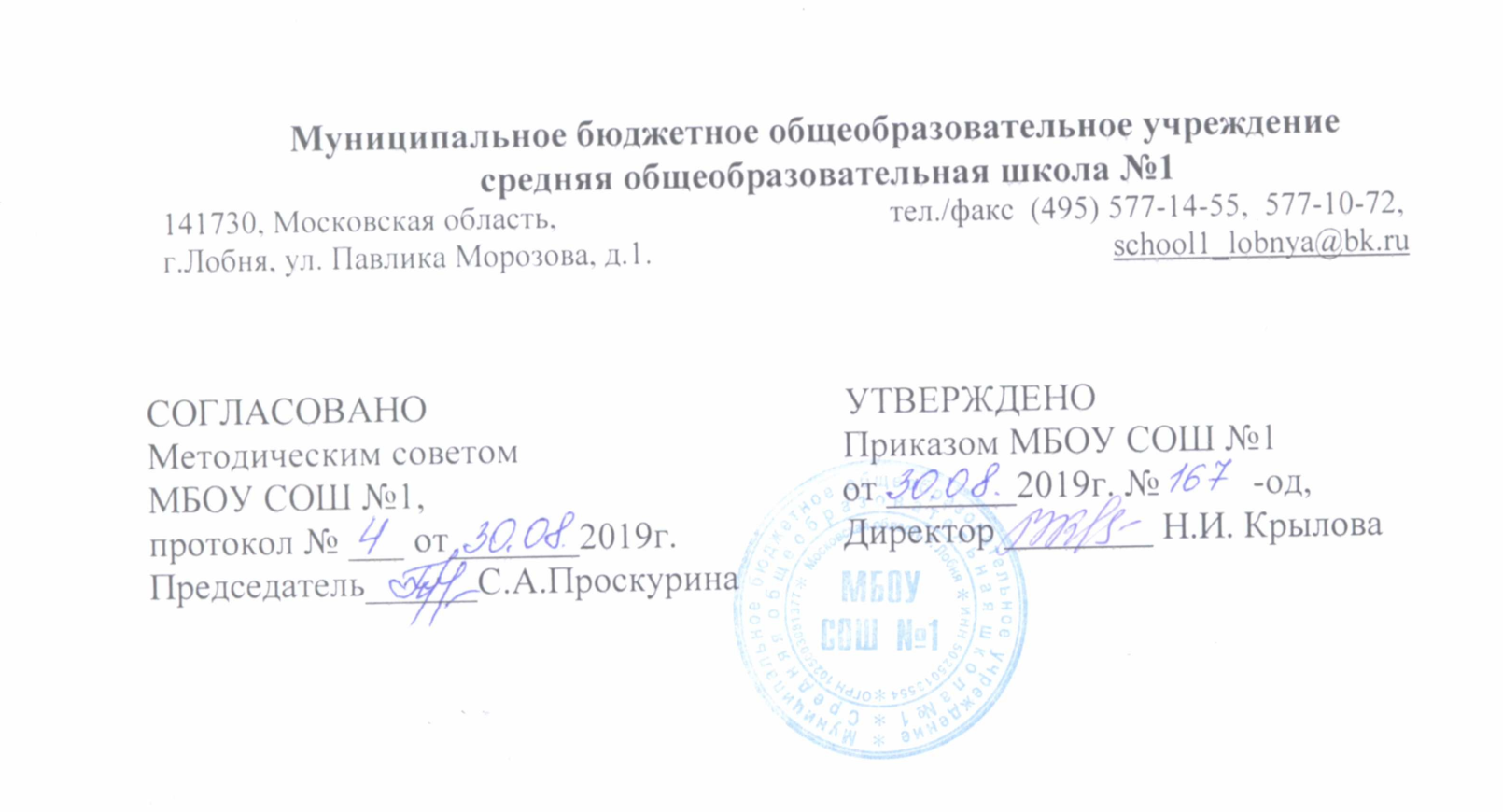 Рабочая программапо русскому языку2а классБазовый уровеньУчитель: Чекушкина Е.В.2019-2020 учебный годРУССКИЙ ЯЗЫКПояснительная записка                Рабочая программа составлена в соответствии с Федеральным государственным образовательным  стандартом  начального общего образования на основе основной образовательной программы начального общего образования МБОУ СОШ №1 г. Лобни и авторской программы  В. П. Канакиной, В. Г. Горецкого, М. В. Бойкиной, М. Н.Дементьевой, Н. А.Стефаненко, Н. А.Федосовой.Изучение русского языка в начальных классах – первоначальный этап системы лингвистического образования и речевого развития, обеспечивающий готовность выпускников начальной школы к дальнейшему образованию.Целями изучения предмета «Русский язык» в начальной школе являются:• ознакомление учащихся с основными положениями науки о языке и формирование на этой основе знаково-символического восприятия и логического мышления учащихся; • формирование коммуникативной компетенции учащихся: развитие устной и письменной речи, монологической и диалогической речи, а также навыков грамотного, безошибочного письма как показателя общей культуры человека.Программа направлена на реализацию средствами предмета «Русский язык» основных задач образовательной области «Филология»: — формирование первоначальных представлений о единстве и многообразии языкового и культурного пространства России, о языке как основе национального самосознания;— развитие диалогической и монологической устной и письменной речи; — развитие коммуникативных умений;— развитие нравственных и эстетических чувств; — развитие способностей к творческой деятельности.Программа определяет ряд практических задач, решение которых обеспечит достижение основных целей изучения предмета:• развитие речи, мышления, воображения школьников, умения выбирать средства языка в соответствии с целями, задачами и условиями общения; • формирование у младших школьников первоначальных представлений о системе и структуре русского языка: лексике, фонетике, графике, орфоэпии, морфемике (состав слова), морфологии и синтаксисе;• формирование навыков культуры речи во всех её проявлениях, умений правильно писать и читать, участвовать в диалоге, составлять несложные устные монологические высказывания и письменные тексты;• воспитание позитивного эмоционально-ценностного отношения к русскому языку, чувства сопричастности к сохранению его уникальности и чистоты; пробуждение познавательного интереса к языку, стремления совершенствовать свою речь.Используемый УМК:Канакина В.П., Горецкий В.Г. Русский язык: Учебник: 2 класс: В 2 ч.: Ч. 1.Канакина В.П., Горецкий В.Г. Русский язык: Учебник: 2 класс: В 2 ч.: Ч. 2.МЕСТО ПРЕДМЕТА В УЧЕБНОМ ПЛАНЕНа изучение русского языка в начальной школе выделяется 675 ч. В 1 классе – 165 ч (5 ч в неделю, 33 учебные недели): из них 115 ч (23 учебные недели) отводится урокам обучения письму в период обучения грамоте и 50 ч (10 учебных недель) — урокам русского языка.Во 2 – 4 классах на уроки русского языка отводится по 170 ч (5 ч в неделю, 34 учебные недели в каждом классе). ПЛАНИРУЕМЫЕ РЕЗУЛЬТАТЫ ОБУЧЕНИЯ ПО КУРСУ «РУССКИЙ ЯЗЫК»2 классЛичностные результатыОбучающийся получит возможность для формирования следующих личностных УУД:•представления о своей этнической принадлежности;•развития чувства любви к Родине, чувства гордости за свою Родину, народ, великое достояние русского народа — русский язык;•представления об окружающем ученика мире (природа, малая родина, люди и их деятельность и др.);•осмысления необходимости бережного отношения к природе и всему живому на Земле;•осознания положительного отношения к народам, говорящим на разных языках, и их родному языку;•представления о своей родословной, достопримечательностях своей малой родины;•положительного отношения к языковой деятельности;•заинтересованности в выполнении языковых и речевых заданий и в проектной деятельности;•понимания нравственного содержания поступков окружающих людей, ориентации в поведении на принятые моральные нормы;•развития чувства прекрасного и эстетических чувств через выразительные возможности языка, анализ пейзажных зарисовок и репродукций картин и др.;•этических чувств (доброжелательности, сочувствия, сопереживания, отзывчивости, совести и др.); понимания чувств одноклассников, учителей;•развития навыков сотрудничества с учителем, взрослыми, сверстниками в процессе выполнения совместной деятельности на уроке и при выполнении проектной деятельности;•представления о бережном отношении к материальным ценностям; развития интереса к проектно-творческой деятельности.Метапредметные результатыРЕГУЛЯТИВНЫЕ УУД•Принимать и сохранять цель и учебную задачу;•высказывать свои предположения относительно способа решения учебной задачи; в сотрудничестве с учителем находить варианты решения учебной задачи;•планировать (совместно с учителем) свои действия в соответствии с поставленной задачей и условиями её реализации;•учитывать выделенные ориентиры действий (в заданиях учебника, справочном материале учебника — в памятках) в планировании и контроле способа решения;•выполнять действия по намеченному плану, а также по инструкциям, содержащимся в источниках информации (в заданиях учебника, справочном материале учебника — в памятках);•проговаривать (сначала вслух, потом на уровне внутренней речи) последовательность производимых действий, составляющих основу осваиваемой деятельности;•оценивать совместно с учителем или одноклассниками результат своих действий, вносить соответствующие коррективы;•адекватно воспринимать оценку своей работы учителем, товарищами, другими лицами;•понимать причины успеха и неуспеха выполнения учебной задачи;•выполнять учебные действия в устной, письменной речи, во внутреннем плане.ПОЗНАВАТЕЛЬНЫЕ УУД•Осознавать познавательную задачу, воспринимать её на слух, решать её (под руководством учителя или самостоятельно);•воспринимать на слух и понимать различные виды сообщений (информационные тексты);•ориентироваться в учебнике (на форзацах, шмуцтитулах,страницах учебника, в оглавлении, в условных обозначениях, в словарях учебника);•работать с информацией, представленной в разных формах (текст, рисунок, таблица, схема), под руководством учителя и самостоятельно;•осуществлять под руководством учителя поиск нужной информации в соответствии с поставленной задачей в учебнике и учебных пособиях;•пользоваться знаками, символами, таблицами, схемами, приведёнными в учебнике и учебных пособиях (в том числе в электронном приложении к учебнику), для решения учебных и практических задач;•пользоваться словарями и справочным материалом учебника;•осмысленно читать текст, выделять существенную информацию из текстов разных видов (художественного и познавательного);•составлять устно небольшое сообщение об изучаемом языковом объекте по вопросам учителя (с опорой на графическую информацию учебника или прочитанный текст);•составлять небольшие собственные тексты по предложенной теме, рисунку;•анализировать изучаемые факты, явления языка с выделением их существенных признаков (в процессе коллективной организации деятельности);•осуществлять синтез как составление целого из частей (под руководством учителя);•ориентироваться при решении учебной задачи на возможные способы её решения;•находить языковые примеры для иллюстрации изучаемых языковых понятий;•осуществлять сравнение, сопоставление, классификацию изученных фактов языка по заданным признакам и самостоятельно выделенным основаниям;•обобщать (выделять ряд или класс объектов как по заданному признаку, так и самостоятельно);•делать выводы в результате совместной работы класса и учителя;•подводить анализируемые объекты (явления) под понятия разного уровня обобщения (слово и часть речи, слово и член предложения, имя существительное и часть речи и др.);•осуществлять аналогии между изучаемым предметом и собственным опытом (под руководством учителя); по результатам наблюдений находить и формулировать правила, определения;•устанавливать причинно-следственные связи в изучаемом круге явлений, строить рассуждения в форме простых суждений об объекте.КОММУНИКАТИВНЫЕ УУД•Слушать собеседника и понимать речь других;•оформлять свои мысли в устной и письменной форме (на уровне предложения или небольшого текста);•принимать участие в диалоге, общей беседе, выполняя правила речевого поведения (не перебивать, выслушивать собеседника, стремиться понять его точку зрения и др.);•выбирать адекватные речевые средства в диалоге с учителем и одноклассниками;•задавать вопросы, адекватные речевой ситуации, отвечать на вопросы других; строить понятные для партнёра высказывания;•признавать существование различных точек зрения; воспринимать другое мнение и позицию;•формулировать собственное мнение и аргументировать его;•работать в парах, учитывать мнение партнёра, высказывать своё мнение, договариваться и приходить к общему решению в совместной деятельности; проявлять доброжелательное отношение к партнёру;•строить монологическое высказывание с учётом поставленной коммуникативной задачи.Предметные результатыОБЩИЕ ПРЕДМЕТНЫЕ РЕЗУЛЬТАТЫ ОСВОЕНИЯ ПРОГРАММЫ•Понимание значения русского языка как государственного языка нашей страны Российской Федерации, языка межнационального общения;•воспитание уважительного отношения к русскому языку как родному языку русского народа и языкам, на которых говорят другие народы;•понимание русского языка как великого достояния русского народа, как явления национальной культуры, как развивающегося явления;•первоначальное представление о некоторых нормах русского языка (орфоэпических, орфографических, пунктуационных) и правилах речевого этикета (в объёме изучаемого курса);•начальные умения выбирать адекватные языковые средства при составлении небольших монологических высказываний;•овладение первоначальными научными представлениями от системе и структуре русского языка, знакомство с некоторыми языковыми понятиями и их признаками из разделов: фонетика и графика, лексика, морфемика, морфология и синтаксис (в объёме изучаемого курса);•применение орфографических правил и правил постановки знаков препинания в процессе выполнения письменных работ (в объёме изучаемого курса);•первоначальные умения проверять написанное;•овладение учебными действиями с изучаемыми языковыми единицами;•формирование начальных умений находить, характеризовать, сравнивать, классифицировать такие языковые единицы, как звук, буква, слог, слово, слово как часть речи, слово как член предложения, предложение (в объёме изучаемого курса).ПРЕДМЕТНЫЕ РЕЗУЛЬТАТЫ ОСВОЕНИЯ ОСНОВНЫХСОДЕРЖАТЕЛЬНЫХ ЛИНИЙ ПРОГРАММЫРазвитие речиОсвоение данного раздела распределяется по всем разделам курса.Обучающийся научится:•участвовать в устном общении на уроке (слушать собеседников, говорить на обсуждаемую тему, соблюдать основные правила речевого поведения);•строить предложения для решения определённой речевой задачи (для ответа на заданный вопрос, для выражения своего собственного мнения);•(самостоятельно) читать тексты учебника, извлекать из них новую информацию, работать с ней в соответствии с учебно-познавательной задачей (под руководством учителя);•пользоваться словарями учебника для решения языковых и речевых задач;•различать устную и письменную речь;•различать диалогическую речь; понимать особенности диалогической речи;•отличать текст от набора не связанных друг с другом предложений;•анализировать текст с нарушенным порядком предложений и восстанавливать их последовательность в тексте;•понимать тему и главную мысль текста (при её словесном выражении), подбирать заглавие к тексту, распознавать части текста по их абзацным отступам, определять последовательность частей текста;•читать вопросы к повествовательному тексту, находить на них ответы и грамотно их записывать;•составлять текст по рисунку, вопросам и опорным словам; по рисунку и вопросам, по рисунку (после анализа содержания рисунка); составлять текст по его началу и по его концу.Обучающийся получит возможность научиться:•анализировать свою и чужую речь при слушании себя и речи товарищей (при ответах на поставленный учителем вопрос, при устном или письменном высказывании) с точки зрения правильности, точности, ясности содержания;•соблюдать нормы произношения, употребления и написания слов, имеющихся в словарях учебника;•озаглавливать текст по его теме или по его главной мысли;•распознавать тексты разных типов: описание и повествование, рассуждение;•замечать в художественном тексте языковые средства, создающие его выразительность;•составлять небольшие повествовательный и описательный тексты на близкую жизненному опыту детей тему (после предварительной подготовки);•находить средства связи между предложениями (порядок слов, местоимения, синонимы);•составлять небольшие высказывания по результатам наблюдений за фактами и явлениями языка; на определённую тему;•составлять текст (отзыв) по репродукциям картин художников (помещённых в учебнике);•письменно излагать содержание прочитанного текста (после предварительной подготовки) по вопросам;•проверять правильность своей письменной речи, исправлять допущенные орфографические ошибки, замечать и исправлять неточности в содержании и оформлении.Система языкаФонетика, орфоэпия, графикаОбучающийся научится:•различать понятия «звук» и «буква», правильно называть буквы и правильно произносить звуки в слове и вне слова;•определять качественную характеристику звука: гласный — согласный, гласный ударный — безударный, согласный твёрдый — мягкий, парный — непарный, согласный глухой — звонкий, парный — непарный (в объёме изученного);•характеризовать, сравнивать, классифицировать звуки вне слова и в слове по заданным параметрам;•понимать характеристику звука, представленную в модели (в звуковом обозначении);•анализировать, сравнивать, группировать слова по указанным характеристикам звуков;•определять функции букв е, ё, ю, я в слове;•определять способы обозначения буквами твёрдости-мягкости согласных и звука [й’];•определять количество слогов в слове и их границы, сравнивать и классифицировать слова по слоговому составу;•определять ударный и безударные слоги в слове;•правильно называть буквы алфавита, располагать буквы и слова по алфавиту;•использовать знание алфавита при работе со словарями;•определять функцию мягкого знака (ь) как разделительного;•устанавливать соотношение звукового и буквенного состава в словах с йотированными гласными е, ё, ю, я и мягким знаком (ь) — показателем мягкости согласного звука: коньки, ёлка, маяк;•находить случаи расхождения звукового и буквенного состава слов при орфоэпическом проговаривании слов учителем (моряк, ёж, лось, друг, сказка);•произносить звуки и сочетания звуков в соответствии с нормами литературного языка (круг слов определён орфоэпическим словарём учебника).Обучающийся получит возможность научиться:•осуществлять звуко-буквенный разбор простых по составу слов с помощью заданного в учебнике алгоритма;•устанавливать соотношение звукового и буквенного состава в словах с разделительным мягким знаком (ь): шью, друзья, вьюга;•применять знания фонетического материала при использовании правил правописания и орфоэпии (различать ударные и безударные гласные, согласные звонкие — глухие, шипящие, мягкие и твёрдые и др.);•пользоваться при письме небуквенными графическими средствами: пробелом между словами, знаком переноса, абзацем.ЛексикаОсвоение данного раздела распределяется по всем разделам курса.Обучающийся научится:•осознавать слово как единство звучания и значения;•выявлять в речи незнакомые слова, спрашивать об их значении учителя или обращаться к толковому словарю;•различать однозначные и многозначные слова (простые случаи);•иметь представление о синонимах и антонимах;•распознавать среди предложенных слов синонимы и антонимы;•подбирать к предложенным словам 1—2 синонима или антонима;•наблюдать за использованием синонимов и антонимов в речи;•наблюдать за словами, употреблёнными в прямом и переносном значении.Обучающийся получит возможность научиться:•выявлять в речи незнакомые слова, спрашивать об их значении учителя или обращаться к толковому словарю;•на практическом уровне распознавать слова, употреблённые в прямом и переносном значении (простые случаи);•замечать в художественном тексте слова, употреблённые в переносном значении;•пользоваться словарями при решении языковых и речевых задач.Состав слова (морфемика)Обучающийся научится:•осознавать значение понятия «родственные слова», соотносить его с понятием «однокоренные слова»;•владеть первоначальными признаками для опознавания однокоренных слов среди других (неоднокоренных) слов;•распознавать группы однокоренных слов при решении учебной задачи; подбирать родственные (однокоренные) слова к данному слову либо с заданным корнем;•определять в слове корень (простые случаи), пользуясь за данным алгоритмом (памяткой определения корня слова).Обучающийся получит возможность научиться:•различать однокоренные слова и формы одного и того же слова;•различать однокоренные слова и слова с омонимичными корнями, однокоренные слова и синонимы;•подбирать однокоренные слова и формы слов с целью проверки изучаемых орфограмм в корне слова.МорфологияОбучающийся научится:•различать слова, обозначающие предметы (признаки предметов, действия предметов), вопросы, на которые они отвечают, и соотносить их с определённой частью речи;•находить грамматические группы слов (части речи) по комплексу усвоенных признаков: имя существительное, имя прилагательное, глагол;•находить имена существительные, понимать их значение и употребление в речи, опознавать одушевлённые и неодушевлённые имена существительные по вопросам «кто»? и «что?», собственные и нарицательные имена существительные, определять форму числа имён существительных;•находить имена прилагательные, понимать их значение и употребление в речи, опознавать форму числа имён прилагательных, роль в предложении;•находить глаголы, понимать их значение и употребление в речи, опознавать форму числа глаголов, роль в предложении; узнавать личные местоимения, понимать их значение и употребление в речи;•находить предлоги и понимать их роль в предложении и тексте;•подбирать примеры слов разных частей речи и форм этих слов.Обучающийся получит возможность научиться:•различать грамматические группы слов (части речи) по комплексу усвоенных признаков, определять их синтаксическую функцию в предложениях;•выявлять принадлежность слова к определённой части речи на основе усвоенных признаков, определять признаки частей речи;•различать имена существительные, употреблённые в форме одного числа (ножницы, кефир);•выявлять роль разных частей речи в художественном тексте;•использовать личные местоимения для устранения неоправданных повторов;•пользоваться словами разных частей речи в собственных высказываниях.СинтаксисОбучающийся научится:•различать текст и предложение, предложение и слова, не составляющие предложения; выделять предложения из речи;•определять существенные признаки предложения: законченность мысли и интонацию конца предложения; соблюдать в устной речи интонацию конца предложений;•сравнивать предложения по цели высказывания и по интонации (без терминов) с опорой на содержание (цель высказывания), интонацию (мелодику, логическое ударение), порядок слов, знаки конца предложения;•находить главные члены предложения (основу предложения): подлежащее и сказуемое;•различать главные и второстепенные члены предложения (без дифференциации на виды);•устанавливать связи слов между словами в предложении;•соотносить предложения со схемами, выбирать предложение, соответствующее схеме;•восстанавливать деформированные предложения;•составлять предложения по схеме, рисунку, на определённую тему.Обучающийся получит возможность научиться:•опознавать предложения распространённые и нераспространённые; составлять такие предложения, распространять нераспространённые предложения второстепенными членами;•находить предложения с обращениями.Орфография и пунктуацияОбучающийся научится:а) применять изученные правила правописания:•раздельное написание слов в предложении;•написание гласных и, а, у после шипящих согласных ж, ш, ч, щ (в положении под ударением и без ударения);•отсутствие мягкого знака после шипящих в буквосочетаниях чк, чт, чн, щн, нч;•перенос слов;•прописная буква в начале предложения, в именах собственных;•проверяемые безударные гласные в корне слова;•парные звонкие и глухие согласные в корне слова;•непроверяемые гласные и согласные в корне слова (перечень слов в учебнике), в том числе удвоенные буквы согласных;•разделительный мягкий знак (ь);•знаки препинания конца предложения (. ? !);•раздельное написание предлогов с именами существительными;•раздельное написание частицы не с глаголами;б) применять орфографическое чтение (проговаривание) при письме под диктовку и при списывании;в) безошибочно списывать текст объёмом 40—50 слов с доски и из учебника;г) писать под диктовку тексты объёмом 30—40 слов в соответствии с изученными правилами.Обучающийся получит возможность научиться:•осознавать значение понятий «орфограмма», «проверяемая орфограмма», «непроверяемая орфограмма»;•определять разновидности орфограмм и соотносить их с изученными правилами;•разграничивать орфограммы на изученные правила письма и неизученные;•обнаруживать орфограммы по освоенным опознавательным признакам в указанных учителем словах;•применять разные способы проверки правописания слов: изменение формы слова, подбор однокоренных слов, использование орфографического словаря;•пользоваться орфографическим словарём учебника как средством самоконтроля при проверке написания слов с непроверяемыми орфограммами.Содержание курсаСистематический курс 170 чНаша речь 3 чТекст 3 чПредложение 11чСлова, слова, слова 18 чЗвуки и буквы 68 чЧасти речи 51 чИтоговое повторение  16чВиды речевой деятельностиСлушание. Осознание цели и ситуации устного общения. Адекватное восприятие звучащей речи. Понимание на слух информации, содержащейся в предложенном тексте, определение основной мысли текста, передача его содержания по вопросам. Говорение. Выбор языковых средств в соответствии с целями и условиями для эффективного решения коммуникативной задачи. Практическое овладение диалогической формой речи. Овладение умениями начать, поддержать, закончить разговор, привлечь внимание и т. п. Практическое овладение устными монологическими высказываниями в соответствии с учебной задачей (описание, повествование, рассуждение). Овладение нормами речевого этикета в ситуациях учебного и бытового общения (приветствие, прощание, извинение, благодарность, обращение с просьбой). Соблюдение орфоэпических норм и правильной интонации.Чтение. Понимание учебного текста. Выборочное чтение с целью нахождения необходимого материала. Нахождение информации, заданной в тексте в явном виде. Формулирование простых выводов на основе информации, содержащейся в тексте. Интерпретация и обобщение содержащейся в тексте информации. Анализ и оценка содержания, языковых особенностей и структуры текста.Письмо. Овладение разборчивым аккуратным письмом с учётом гигиенических требований к этому виду учебной работы. Списывание, письмо под диктовку в соответствии с изученными правилами. Письменное изложение содержания прослушанного и прочитанного текстов (подробное, выборочное). Создание небольших собственных текстов (сочинений) по интересной детям тематике (на основе впечатлений, литературных произведений, сюжетных картин, серий картин, репродукций картин художников, просмотра фрагмента видеозаписи и т. п.).Систематический курсФонетика и орфоэпия. Различение гласных и согласных звуков. Нахождение в слове ударных и безударных гласных звуков. Различение мягких и твёрдых согласных звуков, определение парных и непарных по твёрдости-мягкости согласных звуков. Различение звонких и глухих согласных звуков, определение парных и непарных по звонкости-глухости согласных звуков. Определение качественной характеристики звука: гласный — согласный; гласный ударный — безударный; согласный твёрдый — мягкий, парный — непарный; согласный звонкий — глухой, парный — непарный. Деление слов на слоги. Слогообразующая роль гласных звуков. Словесное ударение и логическое (смысловое) ударение в предложениях. Словообразующая функция ударения. Ударение, произношение звуков и сочетаний звуков в соответствии с нормами современного русского литературного языка. Фонетический анализ слова.Графика. Различение звуков и букв. Обозначение на письме твёрдости и мягкости согласных звуков. Использование на письме разделительных ь и ъ.Установление соотношения звукового и буквенного состава слов типа стол, конь; в словах с йотированными гласными е, ё, ю, я; в словах с непроизносимыми согласными.Использование небуквенных графических средств: пробела между словами, знака переноса, красной строки (абзаца), пунктуационных знаков (в пределах изученного). Знание алфавита: правильное называние букв, их последовательность. Использование алфавита при работе со словарями, справочниками, каталогами. Лексика. Понимание слова как единства звучания и значения. Выявление слов, значение которых требует уточнения. Определение значения слова по тексту или уточнение значения с помощью толкового словаря. Представление об однозначных и многозначных словах, о прямом и переносном значении слова, о синонимах, антонимах, омонимах, фразеологизмах. Наблюдение за их использованием в тексте. Работа с разными словарями.Состав слова (морфемика). Овладение понятием «родственные (однокоренные) слова». Различение однокоренных слов и различных форм одного и того же слова. Различение однокоренных слов и синонимов, однокоренных слов и слов с омонимичными корнями. Выделение в словах с однозначно выделяемыми морфемами окончания, корня, приставки, суффикса (постфикса -ся), основы. Различение изменяемых и неизменяемых слов. Представление о значении суффиксов и приставок. Образование однокоренных слов помощью суффиксов и приставок. Сложные слова. Нахождение корня в однокоренных словах с чередованием согласных в корне. Разбор слова по составу.Морфология. Части речи; деление частей речи на самостоятельные и служебные.Имя существительное. Значение и употребление в речи. Различение имён существительных одушевлённых и неодушевлённых по вопросам кто? и что? Выделение имён существительных собственных и нарицательных. Различение имён существительных мужского, женского и среднего рода. Изменение существительных по числам. Начальная форма имени существительного. Изменение существительных по падежам. Определение падежа, в котором употреблено имя существительное. Различение падежных и смысловых (синтаксических) вопросов. Определение принадлежности имён существительных к 1, 2, 3-му склонению. Словообразование имён существительных. Морфологический разбор имён существительных.Имя прилагательное. Значение и употребление в речи. Изменение прилагательных по родам, числам и падежам, кроме прилагательных на -ий, -ья, -ов, -ин. Зависимость формы имени прилагательного от формы имени существительного. Начальная форма имени прилагательного. Словообразование имён прилагательных. Морфологический разбор имён прилагательных.Местоимение. Общее представление о местоимении. Личные местоимения. Значение и употребление в речи. Личные местоимения 1, 2, 3-го лица единственного и множественного числа. Склонение личных местоимений.Глагол. Значение и употребление в речи. Неопределённая форма глагола. Различение глаголов, отвечающих на вопросы что сделать? и что делать? Изменение глаголов по временам: настоящее, прошедшее, будущее время. Изменение глаголов по лицам и числам в настоящем и будущем времени (спряжение). Способы определения І и ІІ спряжения глаголов (практическое овладение). Изменение глаголов прошедшего времени по родам и числам. Возвратные глаголы. Словообразование глаголов от других частей речи. Морфологический разбор глаголов.Наречие. Значение и употребление в речи.Предлог. Знакомство с наиболее употребительными предлогами. Функция предлогов: образование падежных форм имён существительных и местоимений. Отличие предлогов от приставок.Союз. Союзы и, а, но, их роль в речи. Частица. Частица не, её значение.Синтаксис. Различение предложения, словосочетания, слова (осознание их сходства и различия). Определение в словосочетании главного и зависимого слов при помощи вопроса. Различение предложений по цели высказывания: повествовательные, вопросительные и побудительные; по эмоциональной окраске (интонации): восклицательные и невосклицательные.Простое предложение. Нахождение главных членов предложения: подлежащее и сказуемое. Различение главных и второстепенных членов предложения. Установление связи (при помощи смысловых вопросов) между словами в словосочетании и предложении. Предложения распространённые и нераспространённые. Синтаксический анализ простого предложения с двумя главными членами.Нахождение однородных членов и самостоятельное составление предложений с ними без союзов и с союзами и, а, но. Использование интонации перечисления в предложениях с однородными членами. Нахождение в предложении обращения (в начале, в середине или в конце предложения).Сложное предложение (общее представление). Различение простых и сложных предложений.Орфография и пунктуация. Формирование орфографической зоркости, использование разных способов проверки орфограмм в зависимости от места орфограммы в слове. Использование орфографического словаря.Применение правил правописания и пунктуации:• сочетания жи—ши, ча—ща, чу—щу в положении под ударением;• сочетания чк—чн, чт, нч, щн и др.; • перенос слов;• прописная буква в начале предложения, в именах собственных;• проверяемые безударные гласные в корне слова;• парные звонкие и глухие согласные в корне слова;• непроизносимые согласные;• непроверяемые гласные и согласные в корне слова (на ограниченном перечне слов); (непроверяемые буквы-орфограммы гласных и согласных звуков в корне слова• гласные и согласные в неизменяемых на письме приставках;• разделительные ъ и ь;• мягкий знак после шипящих на конце имён существительных (речь, рожь, мышь);• соединительные о и е, в сложных словах (самолёт, вездеход)• е и и в суффиксах имен существительных (ключик — ключика, замочек-замочка).• безударные падежные окончания имён существительных (кроме существительных на -мя, -ий, -ье, -ия, -ов, -ин);• безударные падежные окончания имён прилагательных; • раздельное написание предлогов с именами существительными;• раздельное написание предлогов с личными местоимениями;• раздельное написание частицы не с глаголами;• мягкий знак после шипящих на конце глаголов во 2-м лице единственного числа (читаешь, учишь);• мягкий знак в глаголах в сочетании -ться;• безударные личные окончания глаголов;• раздельное написание предлогов с другими словами;• знаки препинания в конце предложения: точка, вопросительный и восклицательные знаки;• знаки препинания (запятая) в предложениях с однородными членами;• запятая при обращении в предложениях;• запятая между частями в сложном предложении.Развитие речи. Осознание ситуации общения: с какой целью, с кем и где происходит общение?Практическое овладение диалогической формой речи. Выражение собственного мнения, его аргументация с учётом ситуации общения. Овладение умениями ведения разговора (начать, поддержать, закончить разговор, привлечь внимание и т.п.). Овладение нормами речевого этикета в ситуациях учебного и бытового общения (приветствие, прощание, извинение, благодарность, обращение с просьбой), в том числе при обращении с помощью средств ИКТ.Практическое овладение монологической формой речи. Умение строить устное монологическое высказывание на определённую тему с использованием разных типов речи (описание, повествование, рассуждение). Текст. Признаки текста. Смысловое единство предложений в тексте. Заглавие текста.Последовательность предложений в тексте.Последовательность частей текста (абзацев).Комплексная работа над структурой текста: озаглавливание, корректирование порядка предложений и частей текста (абзацев). План текста. Составление планов к заданным текстам. Создание собственных текстов по предложенным и самостоятельно составленным планам.Типы текстов: описание, повествование, рассуждение, их особенности. Знакомство с жанрами письма и поздравления.Создание собственных текстов и корректирование заданных текстов с учётом точности, правильности, богатства и выразительности письменной речи; использование в текстах синонимов и антонимов.Знакомство с основными видами изложений и сочинений (без заучивания учащимися определений): изложение подробное и выборочное, изложение с элементами сочинения; сочинение-повествование, сочинение-описание, сочинение-рассуждение.Календарно-тематическое планирование по предмету «Русский язык»авт. В.П. Канакина, В.Г. ГорецкийУМК «Школа России»2 класс- 170 часовРекомендуемаяучебно-методическая литератураПечатные пособия:1. Канакина, В. П. Русский  язык.  Рабочие  программы.  1–4 классы  [Текст] : пособие для учителей общеобразоват. учреждений / В. П. Канакина, В. Г. Горецкий, М. В. Бойкина, М. Н. Дементьева, Н. А. Стефаненко. – М. : Просвещение, 2011.4. Канакина, В. П. Русский язык. 1–4 классы [Текст] : сборник диктантов и самостоятельных работ / В. П. Канакина, Г. С. Щеголева. – М. : Просвещение, 2014.5. О.Н.Крылова. Контрольные работы по русскому языку. К учебнику В.П.Канакиной, В.Г.Горецкого «Русский язык. 2 класс. В 2-х частях». Изд. «Экзамен» Москва, 2015.6. Е.М.Тихомирова. Тесты по русскому языку. К учебнику В.П.Канакиной, В.Г.Информационно-коммуникативные средства:1. Электронное приложение к учебнику В. П. Канакиной «Русский язык. 2 класс». (CD).2. Электронное приложение. Начальная школа. Русский язык. Планирование учебной деятельности. Рабочая программа. Технологические карты уроков к учебнику В. П. Канакиной «Русский язык. 2 класс». (CD).Материально-техническое обеспечение образовательного процессаТребования к оснащению учебного процесса на уроках русского языка: Для работы учащимся необходимы:Печатные пособияТаблицы к основным разделам грамматического материала, содержащегося в программе по русскому языку. Наборы сюжетных (предметных) картинок в соответствии с тематикой, определенной в программе по русскому языку (в том числе и в цифровой форме)Словари по русскому языку: толковый словарь, словарь фразеологизмов.Технические средства обученияОборудование рабочего места учителя:- Классная доска с креплениями для таблиц.- Персональный компьютер с принтером.- Мультимедийный проектор. - Экспозиционный экран размером 150 Х .Экранно-звуковые пособияМультимедийные (цифровые) образовательные ресурсы, соответствующие тематике программы.Оборудование классаУченические столы двухместные с комплектом стульев.Стол учительский с тумбой.Шкафы для хранения учебников, дидактических материалов, пособий, учебного оборудования и пр.Настенные доски (полки) для вывешивания иллюстративного материала.Подставки для книг, держатели для схем и таблиц.№Тема урокаДатаДатаЭлементы содержанияПланируемые результаты (личностные и метапредметные)Планируемые результаты (личностные и метапредметные)Планируемые результаты (личностные и метапредметные)Планируемые результаты (личностные и метапредметные)№Тема урокаДатаДатаЭлементы содержанияЛичностные УУДПознавательные УУДКоммуникативные УУДРегулятивные УУДТема урокаПланФакт.Элементы содержанияЛичностные УУДПознавательные УУДКоммуникативные УУДРегулятивные УУДНаша речь (3 часа)Наша речь (3 часа)Наша речь (3 часа)Наша речь (3 часа)Наша речь (3 часа)Наша речь (3 часа)Наша речь (3 часа)Наша речь (3 часа)Наша речь (3 часа)1.Знакомство с учебником.Какая бывает речь?02.09-06.09Научатся ориентироваться в учебнике, узнают систему условных обозначений и правила работы с ней.Делать выводы о значении речи в жизни человека.Работать по учебнику, пользуясь условными обозначениями.Уметь договариваться и приходить к общему решению.Планировать совместно с учителем своидействия.2.Что можно узнать о человеке по его речи?02.09-06.09С помощью наглядных примеров узнают, что речь является источником информации о человеке; научатся употреблять в речи «вежливые» слова.Оценивать  поступки с точки зрения общепринятых правил «доброго», «правильного» поведения.Делать выводы о значении речи в жизни человека.Анализировать и делать выводы.Обнаруживать и формулировать учебную проблему.3Как отличить диалог от монолога? Проверка знаний.02.09-06.09Научатся различать монолог от диалога и поймут осознанность их употребленияОценивать  поступки с точки зрения общепринятых правил «доброго», «правильного» поведения.Различать диалог и монолог.Сотрудничать с одноклассниками при выполнении учебной задачи.Аргументировать свою позицию.Текст (3 часа)Текст (3 часа)Текст (3 часа)Текст (3 часа)Текст (3 часа)Текст (3 часа)Текст (3 часа)Текст (3 часа)Текст (3 часа)4Что такое текст? Диктант02.09-06.09Повторят признаки текста. Научатся определять тему текста.Осознание роли языка и речи в жизни человека.Различать предложение и группу предложений.Аргументировать свою позицию.Соотносить результат своей деятельности с целью и оценивать его.5Что такое тема и главная мысль текста?02.09-06.09Научатся определять тему и главную мысль текста.Осознание роли языка и речи в жизни человека.Определять тему, главную мысль текста.Уметь приходить к общему решению.Способность к мобилизации сил и энергии, к волевому усилию, к преодолению трудностей.6Части текста. Работа над ошибками09.09-13.09Научатся выделять в тексте начало, основную часть и концовку.Установление учащимися связи между целью учебной деятельности и её мотивом.Выделять части текста.Обнаруживать и формулировать учебную проблему совместно с учителем.Волевая саморегуляция. Прогнозирование результата.Предложеие (11 часов)Предложеие (11 часов)Предложеие (11 часов)Предложеие (11 часов)Предложеие (11 часов)Предложеие (11 часов)Предложеие (11 часов)Предложеие (11 часов)Предложеие (11 часов)7Что такое предложение?09.09-13.09Научатся определять признаки предложения, правила постановки знаков препинания в конце предложения.Осознание роли языка и речи в жизни человека.Различать группу предложения и группу слов, оформлять предложение на письме.Обнаруживать и формулировать учебную проблему совместно с учителем.Умение высказывать своё предположение на основе работы с материалом учебника.8Как из слов составить предложение?09.09-13.09Научатся составлять из слов предложение, находить главное по смыслу слово в предложении.Осознание роли языка и речи в жизни человека.Составлять предложения, читать их, делать логическое ударение.Сотрудничество с учителем и сверстниками.Анализировать, делать выводы, сравнивать.9Что такое главные члены предложения?09.09-13.09Познакомятся с терминами «главные члены», «основа предложения»; научатся находить главные члены предложения и его основу.Установление учащимися связи между целью учебной деятельности и её мотивом.Находить основу и второстепенные члены предложения.Умение слушать и понимать речь других.Умение высказывать своё предположение на основе работы с материалом учебника.10Что такое второстепенные члены предложения?09.09-13.09Познакомятся с термином «второстепенные члены предложения»; научатся находить второстепенные члены предложения.Установление учащимися связи между целью учебной деятельности и её мотивом.Находить второстепенные члены предложения, дополнять основу второстепенными членами.Умение работать в паре, группе; выполнять различные роли (лидера, исполнителя)Способность к мобилизации сил и энергии, к волевому усилию, к преодолению трудностей.11Подлежащее и сказуемое – главные члены предложения.16.09-20.09Познакомятся  с терминами «подлежащее» и «сказуемое»; научатся находить подлежащее и сказуемое в предложении.Осознание роли языка и речи в жизни человека.Находить главные члены предложения.Умение работать в паре, группе; выполнять различные роли (лидера, исполнителя)Прогнозирование – предвосхищение результата и уровня усвоения знаний.12Что такое распространённые и нераспространённые члены предложения?16.09-20.09Познакомятся с понятиями «и распространённое» и «нераспространённое» предложение; научатся находить в предложении подлежащее и сказуемое.Установление учащимися связи между целью учебной деятельности и её мотивом.Различать распространённые и нераспространённые предложения.Умение слушать и понимать речь других.Планирование – определение последовательности промежуточных целей с учётом конечного результата.13Как установить связь слов  в предложении?16.09-20.09Научатся задавать вопросы к словам в предложении.Осознание роли языка и речи в жизни человека.Устанавливать связь слов в предложении, ставить вопрос от главного к зависимому.Умение оформлять свои мысли в устной и письменной форме .Умение проговаривать последовательность действий на уроке.14Развитие речи. Обучающее сочинение по картине.16.09-20.09Научатся письменно излагать свои мысли.Умение осознавать роль языка и речи в жизни людей.правильно строить предложения, излагая свои мысли.Умение с достаточной полнотой и точностью выражать свои мысли .Умение определять  и формулировать цель деятельности на уроке.15Анализ сочинений.16.09-20.09Научатся выполнять работу над ошибками, допущенными в сочинении; проверять знания по теме «Предложение».Осознание роли языка и речи в жизни человека.Находить, анализировать и исправлять свои ошибки.Умение слушать и понимать речь других.Делать выводы, сравнивать.16Контрольный диктант.23.09-27.09Научатся писать слова с орфограммами, правильно оформлять работу.Осознание роли языка и речи в жизни человека.замечать и правильно записывать слова с орфограммамиУмение слушать и понимать речь других.Способность к мобилизации сил и энергии, к волевому усилию, к преодолению трудностей.17Работа над ошибками.23.09-27.09Научатся классифицировать и исправлять ошибки.Установление учащимися связи между целью учебной деятельности и её мотивом.Классифицировать ошибки по орфограммам.Умение аргументировать своё предположение.Оценка результатов работы.Слова, слова, слова (18 часов)Слова, слова, слова (18 часов)Слова, слова, слова (18 часов)Слова, слова, слова (18 часов)Слова, слова, слова (18 часов)Слова, слова, слова (18 часов)Слова, слова, слова (18 часов)Слова, слова, слова (18 часов)Слова, слова, слова (18 часов)18Что такое лексическое значение слова?23.09-27.09Познакомятся с понятием       « лексическое значение слова».Осознание роли языка и речи в жизни человека.Определять лексическое значение слов.Управление поведением партнёра – контроль, коррекция, оценка его действий.Прогнозирование результата. Осознание качества и уровня усвоения материала.19Что такое лексическое значение слова?23.09-27.09Познакомятся с понятием       « лексическое значение слова».Осознание роли языка и речи в жизни человека.Определять лексическое значение слов.Управление поведением партнёра – контроль, коррекция, оценка его действий.Прогнозирование результата. Осознание качества и уровня усвоения материала.20Что такое однозначные и многозначные слова?23.09-27.09Познакомятся  с понятием «многозначные слова»; развивать речь; пополнять словарный запас учащихся.Осознание роли языка и речи в жизни человека.Различать однозначные и многозначные слова.Умение слушать и понимать речь других.Контроль в форме сличения способа действия и его результата.21Что такое прямое и переносное значение многозначных слов?30.09-04.10Познакомятся с понятиями « прямое» и «переносное» значение слова; развивать речь; пополнять словарный запас учащихся.Установление учащимися связи между целью учебной деятельности и её мотивом.Различать прямое и переносное значение слов.Умение с достаточной полнотой и точностью выражать свои мысли .Волевая саморегуляция.22Что такое синонимы?30.09-04.10Познакомятся с термином «синонимы»;  пополнят словарный запас слов.Осознание роли языка и речи в жизни человека.Различать оттенки значений синонимов.Умение работать в паре, группе.Формулировать проблему с .23Что такое антонимы?30.09-04.10Познакомятся с термином «антонимы»;  развивать речь; пополнят словарный запас.Установление учащимися связи между целью учебной деятельности и её мотивом.Находить в тексте антонимы. Употреблять их в речи.Умение оформлять свои мысли в устной и письменной форме.Прогнозирование результата.24Контрольный диктант.30.09-04.10Проверят навыки грамотного письма, умение правильно оформлять работу.Осознание роли языка и речи в жизни человека.Находить в тексте орфограммы и правильно писать слова с ними.Умение слушать и понимать речь других.Осознание качества и уровня усвоения материала – оценка деятельности.25Работа над ошибками.30.09-04.10научатся классифицировать и исправлять ошибки.Нравственно-этическая ориентация.Классифицировать ошибки по орфограммам.Умение аргументировать своё предположение.Умение составлять план и последовательность действий на уроке.2627Что такое родственные слова?07.10-11.10Познакомятся с понятием «родственные слова», с признаками однокоренных слов; видеть и образовывать родственные слова;Осознание роли языка и речи в жизни человека.Находить в тексте и образовывать родственные слова, употреблять их в речи.Умение мысли в соответствии с задачами и условиями коммуникации.Способность к мобилизации сил и энергии, к волевому усилию, к преодолению трудностей.2829Что такое корень слова? Что такое однокоренные слова?07.10-11.10Познакомятся  с понятиями «корень», «однокоренные слова»; научатся находить в словах корень, образовывать однокоренные слова;Умение осознавать роль языка и речи в жизни людей.Находить в словах корень образовывать однокоренные слова, употреблять их в речи.Умение с достаточной полнотой и точностью выражать свои мысли .Умение определять  и формулировать цель деятельности на уроке с помощью учителя.30Какие бывают слоги?07.10-11.10Научатся делить слова на слоги.Осознание роли языка и речи в жизни человека.Делить слова на слоги.Умение работать в паре, группе.Способность к мобилизации сил и энергии, к волевому усилию, к преодолению трудностей.31Как определить ударный слог? Как переносить слова с одной строки на другую?14.10-18.10Научатся ставить ударение.Установление учащимися связи между целью учебной деятельности и её мотивом.Находить в словах ударный слог.Умение оформлять свои мысли в устной и письменной форме (на уровне предложения или небольшого текста).Прогнозирование результата.32Как переносить слова с одной строки на другую?14.10-18.10Научатся правильно переносить слова.Умение осознавать роль языка и речи в жизни людей.Переносить слова с одной строки  на другую.Планирование учебного сотрудничества.Умение определять  и формулировать цель деятельности на уроке с помощью учителя.33Обучающее сочинение по серии картинок.14.10-18.10Научатся излагать письменную речь.Нравственно-этическая ориентация.Писать сочинения по серии картинок.Строить сообщения в устной и письменной форме.Анализировать, делать выводы, сравнивать.34Проверочная работа. 14.10-18.10Проверят знания по теме «Слово».Осознание роли языка и речи в жизни человека.Умение осознанно и произвольно строить своё речевое высказывание.Оформлять свои мысли письменно.Контроль в форме сличения способа действия и его результата.35Работа над ошибками.14.10-18.10Научатся  исправлять ошибки.Умение осознавать роль языка и речи в жизни людей.Объяснять допущенные ошибки, исправлять ихУмение с достаточной полнотой и точностью выражать свои мысли.Оценка результатов работы.Звуки и буквы (68 часов)Звуки и буквы (68 часов)Звуки и буквы (68 часов)Звуки и буквы (68 часов)Звуки и буквы (68 часов)Звуки и буквы (68 часов)Звуки и буквы (68 часов)Звуки и буквы (68 часов)Звуки и буквы (68 часов)3637Как различать звуки и буквы?21.10-25.10Обобщат знания о буквах и звуках; научатся различать звуки буквы.Установление учащимися связи между целью учебной деятельности и её мотивом.Различать звуки и буквы, записывать транскрипцию слов.Управление поведением партнераПрогнозирование результата.3839 Как мы используем алфавит?21.10-25.10Повторят  порядок букв в алфавите, названия букв, записывать слова в алфавитном порядке.Осознание роли языка и речи в жизни человека.Называть буквы, записывать слова в алфавитном порядке.Строить сообщения в устной и письменной форме.Анализировать, делать выводы, сравнивать.40Какие слова пишутся с заглавной буквы?21.10-25.10Обобщат знания учащихся об употреблении большой буквы в именах собственных.Установление учащимися связи между целью учебной деятельности и её мотивом.Писать имена собственные с большой буквы.Умение оформлять свои мысли в устной и письменной форме.Коррекция, оценка41Как определить гласные звуки?05.11-08.11Научатся различать гласные и согласные звуки, обозначать гласные звуки на письме.Нравственно-этическая ориентация.Видеть гласные звуки в словах, правильно обозначать их буквами.Умение слушать и понимать речь других.Анализировать, делать выводы, сравнивать.42Контрольный диктант.05.11-08.11Научатся  писать и оформлять предложения, правильно писать слова со знакомыми орфограммами.Осознание роли языка и речи в жизни человека.Уметь писать и оформлять предложения, правильно писать слова со знакомыми орфограммамиУмение слушать и понимать речь других.Контроль в форме сличения способа действия и его результата.43Правописание слов с безударным гласным звуком в корне.Работа над ошибками.05.11-08.11Научатся находить безударные гласные в корне и проверять безударные гласные в корне;Научатся  исправлять ошибки.Установление учащимися связи между целью учебной деятельности и её мотивом.Осознание роли языка и речи в жизни человека.Различать формы слова и однокоренные слова, видеть орфограмму в слове.Объяснять допущенные ошибки, исправлять ихПостановка вопроса-инициативное сотрудничествоУмение слушать и понимать речь других.Уметь точно отвечать на вопросы.Уметь точно отвечать на вопросы.44Правописание слов с безударным гласным звуком в корне.05.11-08.11Научатся находить безударные гласные в корне и проверять безударные гласные в корне;Установление учащимися связи между целью учебной деятельности и её мотивом.Различать формы слова и однокоренные слова, видеть орфограмму в слове.Постановка вопроса-инициативное сотрудничествоУметь точно отвечать на вопросы.45464748Правописание слов с безударным гласным звуком в корне.11.11-15.11Научатся находить безударные гласные в корне и проверять безударные гласные в корне;Установление учащимися связи между целью учебной деятельности и её мотивом.Различать формы слова и однокоренные слова, видеть орфограмму в слове.Постановка вопроса-инициативное сотрудничествоУметь точно отвечать на вопросы.45464748Правописание слов с безударным гласным звуком в корне.11.11-15.11Научатся находить безударные гласные в корне и проверять безударные гласные в корне;Установление учащимися связи между целью учебной деятельности и её мотивом.Различать формы слова и однокоренные слова, видеть орфограмму в слове.Постановка вопроса-инициативное сотрудничествоУметь точно отвечать на вопросы.45464748Правописание слов с безударным гласным звуком в корне.11.11-15.11Научатся находить безударные гласные в корне и проверять безударные гласные в корне;Установление учащимися связи между целью учебной деятельности и её мотивом.Различать формы слова и однокоренные слова, видеть орфограмму в слове.Постановка вопроса-инициативное сотрудничествоУметь точно отвечать на вопросы.45464748Правописание слов с безударным гласным звуком в корне.11.11-15.11Научатся находить безударные гласные в корне и проверять безударные гласные в корне;Установление учащимися связи между целью учебной деятельности и её мотивом.Различать формы слова и однокоренные слова, видеть орфограмму в слове.Постановка вопроса-инициативное сотрудничествоУметь точно отвечать на вопросы.4950 5152Правописание слов с непроверяемыми безударными гласными звуками в корне.11.11-15.1118.11-22.11Научатся проверять безударные гласные в корне;Нравственно-этическая ориентация.Видеть орфограмму в слове, проверять безударные гласные в коне слова.Умение слушать и понимать речь других.Планирование – определение последовательности промежуточных целей с учётом конечного результата.53Развитие речи. Обучающее сочинение.18.11-22.11Научатся оформлять свои мысли на письме, видеть орфограммы и грамотно писать слова.Осознание роли языка и речи в жизни человека.Писать сочинение, видеть орфограмму в слове, грамотно писать.Строить сообщения в устной и письменной форме.Анализировать, делать выводы, сравнивать.54Диктант.18.11-22.11Научатся видеть орфограммы и грамотно писать слова.Осознание роли языка и речи в жизни человека.Уметь писать и оформлять предложения, правильно писать слова со знакомыми орфограммамиПланирование учебного сотрудничества.Контроль в форме сличения способа действия и его результата.55Работа над ошибками.25.11-29.11Научиться работать над  ошибоками.Умение осознавать роль языка и речи в жизни людей.Объяснять допущенные ошибки, исправлять ихПланирование учебного сотрудничества.Оценка результатов работы.56Обобщение знаний25.11-29.1157Как определить согласные звуки?25.11-29.11Повторят изученный материал по теме «Согласные звуки».Осознание роли языка и речи в жизни человека.Различать гласные и согласные звуки.Умение работать в паре, группе.Способность к мобилизации сил и энергии, к волевому усилию, к преодолению трудностей.58Как определить согласные звуки?25.11-29.11Повторят изученный материал по теме «Согласные звуки».Осознание роли языка и речи в жизни человека.Различать гласные и согласные звуки.Умение работать в паре, группе.Способность к мобилизации сил и энергии, к волевому усилию, к преодолению трудностей.59Согласный звук [Й] и буква И краткое.25.11-29.11Познакомятся  с особенностями буквы Й.Установление учащимися связи между целью учебной деятельности и её мотивом.Слышать звук [Й] и обозначать его буквами Й, Е, Ё, Ю, Я.Умение работать в паре, группе.Прогнозирование результата.60Слова с удвоенными согласными.Развитие речи.Работа с деформированным текстом02.12-06.12Познакомятся с правописанием слов с удвоенными согласными.Научатся выражать свою мысль письменно и устно.Умение осознавать роль языка и речи в жизни людей.Нравственно-этическая ориентация.Слышать слова с удвоенной согласной в корне, правильно обозначать их на письме.Составлять рассказ по картинке.Умение с достаточной полнотой и точностью выражать свои мысли в соответствии с задачами урока и условиями комм Строить сообщения в устной и письменной форме.уникации.Умение определять  и формулировать цель деятельности на уроке с помощью учителя.Анализировать, делать выводы, сравнивать.61-62Наши проекты. И в шутку и в серьёз.02.12-06.12Научатся проектной деятельности; прививать интерес к русскому языку.Осознание роли языка и речи в жизни человека.Решать логические задачи по русскому языку.Строить сообщения в устной и письменной форме.Способность к мобилизации сил и энергии, к волевому усилию, к преодолению трудностей.636465Твёрдые и мягкие согласные звуки и буквы для их обозначения.02.12-06.1209.12-13.12Повторят способы обозначения мягкости согласных звуков на письме.Осознание роли языка и речи в жизни человека.Обозначать мягкость согласных звуков на письме.Умение слушать и понимать речь других.Способность к мобилизации сил и энергии, к волевому усилию, к преодолению трудностей.66-67Как обозначить мягкость согласного звука на письме?09.12-13.12Повторят способы обозначения мягкости согласных  на письме.Умение осознавать роль языка и речи в жизни людей.Обозначать мягкость согласных звуков на письме.Умение с достаточной полнотой и точностью выражать свои мысли .Умение определять  и формулировать цель деятельности на уроке с помощью учителя.68Правописание мягкого знака в конце и середине слова перед другими согласными.09.12-13.12Повторят способы обозначения мягкости согласных на письме при помощи буквы Ь.Установление учащимися связи между целью учебной деятельности и её мотивом.Обозначать мягкость согласных звуков на письме.Строить сообщения в устной и письменной форме.Умение осуществлять действие по образцу и заданному правилу.69Проверочная работа.Наши проекты. Пишем письмо.09.12-13.12Повторят усвоение изученных тем.Познакомятся с понятием «письмо», правилами его написания.Умение осознавать роль языка и речи в жизни людей.Умение осознавать роль языка и речи в жизни людей.Определять орфограмму и правильное написание слов.Письменно излагать свои мысли, писать письма.Умение слушать и понимать речь других.Строить сообщения в устной и письменной форме.Контроль в форме сличения способа действия и его результата.Оценка результатов работы.707172Буквосочетания ЧК, ЧН, ЧТ, ЩН, НЧ.16.12-20.12Научатся правописанию слов с сочетаниями ЧК, ЧН, ЧТ, ЩН, НЧ; учить определять орфограмму в слове; развивать мышление.Установление учащимися связи между целью учебной деятельности и её мотивом.Писать в словах сочетания ЧК, ЧН, ЧТ, ЩН, НЧ;Планирование учебного сотрудничества.Находить в чужой и собственной работе орфографические ошибки.73Развитие речи. Работа с текстом.16.12-20.12Научатся определять тему текста, пересказывать содержание текста с опорой на вопросы плана;  устанавливать связь между предложениями; развивать речь.Осознание роли языка и речи в жизни человека.Пересказывать содержание текста с опорой на вопросы; определять тему и главную мысль текста; находить в словах изученные орфограммы.Строить сообщения в устной и письменной форме.Анализировать, делать выводы, сравнивать.74-75Наши проекты. Рифма.16.12-20.1223.12-27.12Научатся проектной деятельности.Умение осознавать роль языка и речи в жизни людей.Выбирать способы решения, соотносить задания с изученными темамиРаботать в парах, группах;участвовать в обсужденииПланировать свои действия в соответствии с поставленной задачей и условиями её реализации76-77Буквосочетания ЖИ –ШИ, ЧА – ЩА, ЧУ – ЩУ.23.12-27.12Научатся правописанию слов с сочетаниями ЖИ –ШИ, ЧА – ЩА, ЧУ – ЩУ; .Установление учащимися связи между целью учебной деятельности и её мотивом.Применять правила правописания. Подбирать примеры с определённой орфограммой.Умение с достаточной полнотой и точностью выражать свои мысли.Умение осуществлять действие по образцу и заданному правилу.78-79Проверь себя«правописание жи-ши, ча-ща, чу-щу». Диктант23.12-27.12Научатся правописанию слов с сочетаниями ЖИ –ШИ, ЧА – ЩА, ЧУ – ЩУ; развивать орфографическую зоркость.Установление учащимися связи между целью учебной деятельности и её мотивом.Устанавливать аналогииУмение с достаточной полнотой и точностью выражать свои мыслиКонтроль в форме сличения способа действия и его результата.80Как отличить звонкие согласные от глухих?09.01.-10.01.2020Систематизируют  знания учащихся о согласных звуках (звонких и глухих), о произношении этих звуков; способствовать обогащению словарного запаса учащихся.Осознание роли языка и речи в жизни человека.Характеризовать парные звонкие и глухие согласныеРаботать в парах, группах;участвовать в обсужденииАнализировать, делать выводы, сравнивать.81-82Произношение и написание парных звонких и глухих согласных звуков. Как отличить звонкие согласные звуки от глухих?09.01.-10.01.202013.01-17.01Проверят навыки грамотного письма,Умение осознавать роль языка и речи в жизни людей.Находить в словах изученные орфограммы на слух.Умение слушать и понимать речь других.Контроль в форме сличения способа действия и его результата.838485Проверка парных согласных в корне слова.13.01-17.01Познакомятся со способом проверки парных  согласных в корне путём изменения формы слова и путём  подбора однокоренных словУмение осознавать роль языка и речи в жизни людей.Проверять парные звонкие и глухие согласные в корне словаУмение с достаточной полнотой и точностью выражать свои мысли .Умение осуществлять действие по образцу и заданному правилу.86Распознавание проверяемых и проверочных слов. Проверка парных согласных.13.01-17.01Научатся  распознавать в корне букву, которая требует проверки (орфограмму), и проверять её путём подбора однокоренного проверочного слова.Осознание роли языка и речи в жизни человека.Проверять парные звонкие и глухие согласные в корне словаРаботать в парах, группах;участвовать в обсужденииУмение осуществлять действие по образцу и заданному правилу.87-88Проверка парных согласных.20.01-24.01Научатся  распознавать в корне букву, которая требует проверки (орфограмму), и проверять её путём подбора однокоренного проверочного слова.Осознание роли языка и речи в жизни человека.Проверять парные звонкие и глухие согласные в корне словаРаботать в парах, группах;участвовать в обсужденииУмение осуществлять действие по образцу и заданному правилу.89Изложение повествовательного текста.20.01-24.01Научатся  умению правильно писать слова с парными звонкими и глухими согласными на конце слова;Умение осознавать роль языка и речи в жизни людей.Пересказывать содержание текста с опорой на вопросы.Строить сообщения в устной и письменной форме.Анализировать, делать выводы, сравнивать.90Правописание парных звонких и глухих согласных на конце слова20.01-24.01Научатся орфографической зоркости  парных согласных разными способами;Установление учащимися связи между целью учебной деятельности и её мотивом.Проверять парные звонкие и глухие согласные на конце словаРаботать в парах, группах;участвовать в обсужденииУмение осуществлять действие по образцу и заданному правилу.91Правописание парных звонких и глухих согласных на конце слова20.01-24.01Научатся орфографической зоркости  парных согласных разными способами;Установление учащимися связи между целью учебной деятельности и её мотивом.Проверять парные звонкие и глухие согласные на конце словаРаботать в парах, группах;участвовать в обсужденииУмение осуществлять действие по образцу и заданному правилу.92Правописание парных звонких и глухих согласных на конце слова27.01-31.01Научатся орфографической зоркости  парных согласных разными способами;Установление учащимися связи между целью учебной деятельности и её мотивом.Проверять парные звонкие и глухие согласные на конце словаРаботать в парах, группах;участвовать в обсужденииУмение осуществлять действие по образцу и заданному правилу.93Правописание парных звонких и глухих согласных на конце слова27.01-31.01Научатся орфографической зоркости  парных согласных разными способами;Установление учащимися связи между целью учебной деятельности и её мотивом.Проверять парные звонкие и глухие согласные на конце словаРаботать в парах, группах;участвовать в обсужденииУмение осуществлять действие по образцу и заданному правилу.94Правописание парных звонких и глухих согласных на конце слова27.01-31.01Научатся орфографической зоркости  парных согласных разными способами;Установление учащимися связи между целью учебной деятельности и её мотивом.Проверять парные звонкие и глухие согласные на конце словаРаботать в парах, группах;участвовать в обсужденииУмение осуществлять действие по образцу и заданному правилу.95Изложение повествовательного текста по вопросам плана.27.01-31.01Научатся правильно писать слова с парными звонкими и глухими согласными на конце слова;Умение осознавать роль языка и речи в жизни людей.Пересказывать содержание текста с опорой на вопросы.Строить сообщения в устной и письменной форме.Анализировать, делать выводы, сравнивать.96Проверка знаний.27.01-31.01Научатся правильно писать слова с парными звонкими и глухими согласными на конце и в середине слова; развивать орфографическую зоркость.Установление учащимися связи между целью учебной деятельности и её мотивом.Определять орфограмму и правильное написание слов.Планирование учебного сотрудничестваАнализировать, делать выводы, сравнивать.97Диктант.03.02-07.02Научатся правильно писать и контролировать свои записи.Умение осознавать роль языка и речи в жизни людей.Находить в словах изученные орфограммы на слух.Умение слушать и понимать речь других.Контроль в форме сличения способа действия и его результата.98Работа над ошибками . 03.02-07.02Научатся выполнять работу над ошибками, допущенными в тексте диктанта и грамматических заданиях;Нравственно-этическая ориентация.Применять правила правописания.Умение с достаточной полнотой и точностью выражать свои мысли .Оценка результатов работы.99Обобщение изученного материала.03.02-07.02Научатся выполнять работу над ошибками, допущенными в тексте диктанта и грамматических заданиях;Нравственно-этическая ориентация.Применять правила правописания.Умение с достаточной полнотой и точностью выражать свои мысли .Оценка результатов работы.100Правописание слов с разделительным мягким знаком.03.02-07.02Познакомятся  с употреблением разделительного мягкого знака и правописание слов с разделительным мягким знаком;на учатся проводить звуко-буквенный анализ слов с разделительным мягким знаком.Осознание роли языка и речи в жизни человека.Сопоставлять произношение и написание словУмение выражать свои мысли в соответствии с задачами урока и условиями коммуникации.Умение осуществлять действие по образцу и заданному правилу.101Разделительный мягкий знак. Обобщение изученного материала.03.02-07.02Научатся  правописанию слов с разделительным мягким знаком; учить делать перенос слов с разделительным мягким знаком.Установление учащимися связи между целью учебной деятельности и её мотивом.Писать и переносить слова с разделительным мягким знаком.Строить сообщения в устной и письменной форме.Умение осуществлять действие по образцу и заданному правилу.102Обучающее сочинение «Зимние забавы»10.02-14.02Научатся излагать свои мысли на письме; способствовать развитию речи и мышления учащихся; развивать орфографическую зоркость.Осознание роли языка и речи в жизни человека.Писать сочинение, видеть орфограмму в слове, грамотно писать.Строить сообщения в устной и письменной форме.Анализировать, делать выводы, сравнивать.103Проверка знаний.10.02-14.02Проверят правильно писать и переносить слова с разделительным мягким знаком, делать звуко-буквенный разбор слова, развивать орфографическую зоркость.Установление учащимися связи между целью учебной деятельности и её мотивом.Соотносить произношение и написание слов.Строить сообщения в устной и письменной форме.Анализировать, делать выводы, сравнивать.Части речи (51 час)Части речи (51 час)Части речи (51 час)Части речи (51 час)Части речи (51 час)Части речи (51 час)Части речи (51 час)Части речи (51 час)Части речи (51 час)104Что такое части речи?10.02-14.02Познакомятся с тремя самостоятельными частями речи: имени существительном, имени прилагательном, глаголе;Осознание роли языка и речи в жизни человека.Использовать специальную терминологиюРаботать в парах, группах;участвовать в обсужденииАнализировать, делать выводы, сравнивать.105Что такое части речи?10.02-14.02Познакомятся с тремя самостоятельными частями речи: имени существительном, имени прилагательном, глаголе;Осознание роли языка и речи в жизни человека.Использовать специальную терминологиюРаботать в парах, группах;участвовать в обсужденииАнализировать, делать выводы, сравнивать.106Что такое имя существительное?10.02-14.02Познакомятся с  понятием  об имени существительном;.Осознание роли языка и речи в жизни человека.Распределять имена существительные в тематические группы предметов.Умение с достаточной полнотой и точностью выражать свои мысли в соответствии с задачами и условиями коммуникацииАнализировать, делать выводы, сравнивать.107Что такое имя существительное?17.02-21.02Познакомятся с  понятием  об имени существительном;.Осознание роли языка и речи в жизни человека.Распределять имена существительные в тематические группы предметов.Умение с достаточной полнотой и точностью выражать свои мысли в соответствии с задачами и условиями коммуникацииАнализировать, делать выводы, сравнивать.108109Одушевлённые и неодушевлённые имена существительные.17.02-21.0217.02-21.02Научатся отличать слова, отвечающие на вопрос кто? от слов, отвечающих на вопросчто; находить имена существительные в тексте и подбирать их самостоятельно; классифицировать неодушевлённые имена существительные; вырабатывать навыки грамотного письма.Установление учащимися связи между целью учебной деятельности и её мотивом.Использовать специальную терминологиюУмение с достаточной полнотой и точностью выражать свои мысли в соответствии с задачами урока и условиями коммуникации.Анализировать, делать выводы, сравнивать.11017.02-21.02Научатся отличать слова, отвечающие на вопрос кто? от слов, отвечающих на вопросчто; находить имена существительные в тексте и подбирать их самостоятельно; классифицировать неодушевлённые имена существительные; вырабатывать навыки грамотного письма.Установление учащимися связи между целью учебной деятельности и её мотивом.Использовать специальную терминологиюУмение с достаточной полнотой и точностью выражать свои мысли в соответствии с задачами урока и условиями коммуникации.Анализировать, делать выводы, сравнивать.111Собственные и нарицательные имена существительные. Заглавная буква в именах, отчествах и фамилиях людей.17.02-21.02Научатся отличать собственные и нарицательные имена существительные, подбирать примеры таких слов самостоятельно; формировать навыки правописания заглавных букв в именах собственныхУмение осознавать роль языка и речи в жизни людей.Использовать специальную терминологиюСтроить сообщения в устной и письменной форме.Умение осуществлять действие по образцу и заданному правилу.112Собственные и нарицательные имена существительные. Заглавная буква в именах, отчествах и фамилиях людей.24.02-28.02Научатся отличать собственные и нарицательные имена существительные, подбирать примеры таких слов самостоятельно; формировать навыки правописания заглавных букв в именах собственныхУмение осознавать роль языка и речи в жизни людей.Использовать специальную терминологиюСтроить сообщения в устной и письменной форме.Умение осуществлять действие по образцу и заданному правилу.113Заглавная буква в написаниях кличек животных. Развитие речи.24.02-28.02Научатся писать с заглавной буквы собственные имена существительные; учить подбирать примеры таких слов самостоятельно;Осознание роли языка и речи в жизни человека.Распознавать собственные имена существительные.Строить сообщения в устной и письменной форме.Анализировать, делать выводы, сравнивать.114Заглавная буква в географических названиях.24.02-28.02Научатся писать с заглавной буквы собственные имена существительные; учить подбирать примеры таких слов самостоятельно;Нравственно-этическая ориентация.Распознавать собственные имена существительные.Работать в парах, группах;участвовать в обсужденииАнализировать, делать выводы, сравнивать.115Диктант.24.02-28.02Обобщат  знания учащихся об употреблении заглавной буквы в именах собственных; закрепить навыки правописания изученных орфограмм.Умение осознавать роль языка и речи в жизни людей.Применять правила правописанияУмение слушать и понимать речь других.Контроль в форме сличения способа действия и его результата.116Работа над ошибками.24.02-28.02Научатся проводить работу над ошибками, допущенными в тексте диктанта и грамматических заданиях; формировать умение употреблять в письменной речи имена собственные.Нравственно-этическая ориентация.Применять правила правописания.Умение выражать свои мысли в соответствии с задачами урока и условиями коммуникации.Оценка результатов работы.117118119Единственное и множественное число имён существительных.02.03-06.03Познакомятся с понятием об изменении имён существительных по числам; на учатся определять число имён существительныхУмение осознавать роль языка и речи в жизни людей.Изменять имена существительные по числам.Строить сообщения в устной и письменной форме.Умение осуществлять действие по образцу и заданному правилу.120Обучающее изложение.02.03-06.03Научатся составлять предложения – ответы на вопросы, определять главную мысль текста; учить устанавливать связь слов в предложении;развитию речи ; развитию орфографической зоркости.Осознание роли языка и речи в жизни человека.Пересказывать содержание текста с опорой на вопросы; определять тему и главную мысль текста; находить в словах изученные орфограммы.Строить сообщения в устной и письменной форме.Анализировать, делать выводы, сравнивать.121122Проверка знаний.Диктант.02.03-06.03Проверят умения распознавать в речи имена существительные, классифицировать одушевлённые и неодушевлённые имена существительные, собственные и нарицательные, изменять существительные по числам; Обобщат  знания учащихся об имени существительном; проверить усвоение орфографических навыков на основе изученных тем.Установление учащимися связи между целью учебной деятельности и её мотивом.  Умение осознавать роль языка и речи в жизни людей.Распознавать в речи имена существительные.Применять правила правописания.Строить сообщения в устной и письменной форме.Умение слушать и понимать речь других.Анализировать, делать выводы, сравнивать.Контроль в форме сличения способа действия и его результата.123Работа над ошибками.02.03-06.03Научатся выполнять работу над ошибками, допущенными в тексте диктанта и грамматических заданияхНравственно-этическая ориентация.Применять правила правописания.Умение выражать свои мысли в соответствии с задачами урока и условиями коммуникации.Оценка результатов работы.124125126Что такое глагол?09.03-13.03Познакомятся с частью речи – глаголом, его отличительными признаками и ролью в речи;Осознание роли языка и речи в жизни человека.Видеть глаголы в речи, составлять словосочетания с глаголами.Умение с достаточной полнотой и точностью выражать свои мыслиАнализировать, делать выводы, сравнивать.127128Единственное и множественное число глаголов.09.03-13.03Познакомятся с единственным и множественным числом глаголов, их отличительными признаками и ролью в речи.Умение осознавать роль языка и речи в жизни людей.Определять число глаголов.Строить сообщения в устной и письменной форме.Умение осуществлять действие по образцу и заданному правилу.129130Правописание частицы НЕ с глаголами.16.03-20.03Научатся правописанию раздельного написания глаголов с частицей НЕ; познакомить их отличительными признаками и ролью в речи;Осознание роли языка и речи в жизни человека.Писать частицу НЕ раздельно с глаголами.Умение с достаточной полнотой и точностью выражать свои мысли .Умение осуществлять действие по образцу и заданному правилу.131132Обобщение и закрепление знаний по теме «Глагол».16.03-20.03Научатся правописанию раздельного написания глаголов с частицей НЕ; развивать речь.Нравственно-этическая ориентация.Писать частицу НЕ раздельно с глаголами.Умение выражать свои мысли в соответствии с задачами урока и условиями коммуникации.Оценка результатов работы.133Что такое текст-повествование? Роль глаголов в тексте-повествовании.16.03-20.03Познакомятся с понятием текст – повествование, с его отличительными признаками.Осознание роли языка и речи в жизни человека.Распознавать текст – повествование  и выделять его характерные признаки.Строить сообщения в устной и письменной форме.Анализировать, делать выводы, сравнивать.134Что такое текст-повествование? Роль глаголов в тексте-повествовании.30.03-03.04Познакомятся с понятием текст – повествование, с его отличительными признаками.Осознание роли языка и речи в жизни человека.Распознавать текст – повествование  и выделять его характерные признаки.Строить сообщения в устной и письменной форме.Анализировать, делать выводы, сравнивать.Что такое текст-повествование? Роль глаголов в тексте-повествовании.Познакомятся с понятием текст – повествование, с его отличительными признаками.Осознание роли языка и речи в жизни человека.Распознавать текст – повествование  и выделять его характерные признаки.Строить сообщения в устной и письменной форме.Анализировать, делать выводы, сравнивать.135Проверка знаний.30.03-03.04Проверят знания по теме «Глагол».Установление учащимися связи между целью учебной деятельности и её мотивом.Писать частицу НЕ раздельно с глаголами, видеть глаголы в тексте.Строить сообщения в устной и письменной форме.Анализировать, делать выводы, сравнивать.136137Что такое имя прилагательное?30.03-03.04Познакомятся со словами, обозначающими признаки предметов, отвечающими на вопросы какой? какая? какое? какие?, и их ролью в речи.Осознание роли языка и речи в жизни человека.Находить прилагательные в тексте.Умение выражать свои мыслиАнализировать, делать выводы, сравнивать.138139Связь имени прилагательного с именем существительным.30.03-03.0406.04-10.04Познакомятся со смысловым значением имён прилагательных;  связь имени прилагательного с именем существительным.Умение осознавать роль языка и речи в жизни людей.Устанавливать связь между существительным и прилагательным.Работать в парах, группах;участвовать в обсужденииУмение осуществлять действие по образцу и заданному правилу.140Прилагательные близкие и противоположные по значению.06.04-10.04Получат представление о прилагательных – синонимах и прилагательных – антонимах и их роли в речи.Установление учащимися связи между целью учебной деятельности и её мотивом.Подбирать к существительным прилагательные, близкие и противоположные по смыслуСтроить сообщения в устной и письменной форме.Анализировать, делать выводы, сравнивать.141Единственное число имён прилагательных.06.04-10.04Научатся  распознавать прилагательные в единственном и множественном числе.Умение осознавать роль языка и речи в жизни людей.Определять число имени прилагательного.Строить сообщения в устной и письменной форме.Умение осуществлять действие по образцу и заданному правилу.142Множественное число имён прилагательных.06.04-10.04Научатся  распознавать прилагательные во множественном числе.Умение осознавать роль языка и речи в жизни людей.Определять число имени прилагательногоСтроить сообщения в устной и письменной форме.Умение осуществлять действие по образцу и заданному правилу.143Что такое текст – описание? Роль имён прилагательных в тексте-описании.06.04-10.04Познакомятся  с понятием текст – описание, с его отличительными признаками;Осознание роли языка и речи в жизни человека.Распознавать текст – описание  и выделять его характерные признаки.Строить сообщения в устной и письменной форме.Анализировать, делать выводы, сравнивать.144Проверка знаний.13.04-17.04Проверят знания по теме «Имя прилагательное».Установление учащимися связи между целью учебной деятельности и её мотивом.Устанавливать связь между существительным и прилагательным.Строить сообщения в устной и письменной форме.Анализировать, делать выводы, сравнивать.145Общее понятие о предлоге.13.04-17.04Познакомятся с предлогом  как часть речи, его роли в предложении.Умение осознавать роль языка и речи в жизни людей.Осознавать предлог как часть речи.Владение диалоговой речи.Умение осуществлять действие по образцу и заданному правилу.146Раздельное написание предлогов со словами.13.04-17.04Научатся  писать предлоги раздельно с другими словами в предложении.Умение осознавать роль языка и речи в жизни людей.Устанавливать связь слов в предложении с помощью предлогов.Умение слушать и понимать речь других.Умение осуществлять действие по образцу и заданному правилу.147Восстановление предложений. Проверка знаний.13.04-17.04Научатся анализировать и корректировать предложения с нарушенным порядком слов.Проверят  умение писать наиболее употребляемые предлоги.Осознание роли языка и речи в жизни человека.Установление учащимися связи между целью учебной деятельности и её мотивом.Писать предлоги отдельно от других слов.Устанавливать связь слов в предложении с помощью предлогов.Работать в парах, группах;участвовать в обсуждении.Строить сообщения в устной и письменной форме.Анализировать, делать выводы, сравнивать.Анализировать, делать выводы, сравнивать.148Диктант.13.04-17.04Проверят  умение писать наиболее употребляемые предлоги раздельно со словами, навыки правописания слов на изученные правила.Умение осознавать роль языка и речи в жизни людей.Писать предлоги отдельно от других слов.Умение слушать и понимать речь других.Контроль в форме сличения способа действия и его результата.149Работа над ошибками.20.04.24.04Провести работу над ошибками, допущенными в тексте диктанта и грамматических заданиях; формировать умения находить и исправлять ошибки; повторить и закрепить изученный материал.Нравственно-этическая ориентация.Классифицировать ошибки в соответствии с изученными правилами.Умение выражать свои мысли в соответствии с задачами урока и условиями коммуникации.Оценка результатов работы.150151Что такое местоимение?20.04.24.04Получат  представление о местоимении как части речи, его роли в предложении.Умение осознавать роль языка и речи в жизни людей.Осознавать местоимение как часть речи.Умение слушать и понимать речь других.Умение осуществлять действие по образцу и заданному правилу.152Развитие речи.20.04.24.04Получат  представление о местоимении как части речи, его роли в предложении.Умение осознавать роль языка и речи в жизни людей.Осознавать местоимение как часть речи.Умение слушать и понимать речь других.Умение осуществлять действие по образцу и заданному правилу.153Что такое текст – рассуждение?20.04.24.04Познакомятся  с понятием текст – рассуждение, с его отличительными признаками; развивать речь, коммуникативные навыки.Осознание роли языка и речи в жизни человека.Распознавать текст – рассуждение  и выделять его характерные признаки.Строить сообщения в устной и письменной форме.Анализировать, делать выводы, сравнивать.154Проверка знаний. Проект «В словаре- за частями речи»27.04-01.05Проверят  умение писать местоимения.Установление учащимися связи между целью учебной деятельности и её мотивом.Писать местоимения отдельно от других слов.Строить сообщения в устной и письменной форме.Анализировать, делать выводы, сравнивать.Итоговое повторение (16 часов)Итоговое повторение (16 часов)Итоговое повторение (16 часов)Итоговое повторение (16 часов)Итоговое повторение (16 часов)Итоговое повторение (16 часов)Итоговое повторение (16 часов)Итоговое повторение (16 часов)Итоговое повторение (16 часов)155Повторение по теме «Текст».27.04-01.05Повторить изученный материал по теме «Текст».Осознание роли языка и речи в жизни человека.Отличать текст от предложения.Умение слушать и понимать речь других.Анализировать, делать выводы, сравнивать.156Сочинение по картине.27.04-01.05Формировать навыки описания картины.Умение осознавать роль языка и речи в жизни людей.Соотносить словесные и зрительные образы.Строить сообщения в устной и письменной форме.Умение осуществлять действие по образцу и заданному правилу.157Повторение по теме «Предложение».27.04-01.05Повторить изученный материал по теме «Предложение».Установление учащимися связи между целью учебной деятельности и её мотивом.Отличать предложение от группы слов.Умение выражать свои мысли в соответствии с задачами урока и условиями коммуникации.Анализировать, делать выводы, сравнивать.158Повторение по теме «Слово и его значение».27.04-01.05Повторить изученный материал по теме «Слово и его значение».Умение осознавать роль языка и речи в жизни людей.Распознавать однокоренные слова по двум признакам.Умение слушать и понимать речь других.Анализировать, делать выводы, сравнивать.159Повторение по теме «Части речи».04.05-08.05Повторить изученный материал по теме «Части речи».Осознание роли языка и речи в жизни человека.Распознавать части речи.Строить сообщения в устной и письменной форме.Анализировать, делать выводы, сравнивать.160Повторение по теме «Звуки и буквы».04.05-08.05Повторить изученный материал по теме «Звуки и буквы».Установление учащимися связи между целью учебной деятельности и её мотивом.Проводить фонетический анализ слова.Строить сообщения в устной и письменной форме.Анализировать, делать выводы, сравнивать.161Повторение по теме «Правила правописания».04.05-08.05Проверить знания учащихся о правилах правописания.Умение осознавать роль языка и речи в жизни людей.Применять правила правописания.Умение слушать и понимать речь других.Анализировать, делать выводы, сравнивать.162Контрольное списывание.04.05-08.05Проверят  умение списывать текст без нарушения правил каллиграфического письма, без грамматических ошибок.Умение осознавать роль языка и речи в жизни людей.Видеть орфограммы в слове.Планирование учебного сотрудничестваКонтроль в форме сличения способа действия и его результата.163Повторение и закрепление изученного материала.04.05-08.05Повторят и закрепят изученный материал; проверят  знания учащихся.Нравственно-этическая ориентация.Применять правила правописания.Планирование учебного сотрудничестваАнализировать, делать выводы, сравнивать.164Повторение и закрепление изученного материала.11.05-15.05Повторят и закрепят изученный материал; проверят  знания учащихся.Нравственно-этическая ориентация.Применять правила правописания.Планирование учебного сотрудничестваАнализировать, делать выводы, сравнивать.165Повторение и закрепление изученного материала.11.05-15.05Повторят и закрепят изученный материал; проверят  знания учащихся.Нравственно-этическая ориентация.Применять правила правописания.Планирование учебного сотрудничестваАнализировать, делать выводы, сравнивать.166Повторение и закрепление изученного материала.11.05-15.05Повторят и закрепят изученный материал; проверят  знания учащихся.Нравственно-этическая ориентация.Применять правила правописания.Планирование учебного сотрудничестваАнализировать, делать выводы, сравнивать.167Повторение и закрепление изученного материала.11.05-15.05Повторят и закрепят изученный материал; проверят  знания учащихся.Нравственно-этическая ориентация.Применять правила правописания.Планирование учебного сотрудничестваАнализировать, делать выводы, сравнивать. 168Повторение и закрепление изученного материала.11.05-15.05Повторят и закрепят изученный материал; проверят  знания учащихся.Нравственно-этическая ориентация.Применять правила правописания.Планирование учебного сотрудничестваАнализировать, делать выводы, сравнивать.169170Обобщение знаний по курсу русского языка 2 класс.18.05-22.05Обобщат знания , полученные в процессе изучения отдельных тем, установить связь между ними.Установление учащимися связи между целью учебной деятельности и её мотивом.Использовать полученные знания.Работать в парах, группах;участвовать в обсужденииОценка результатов работы.